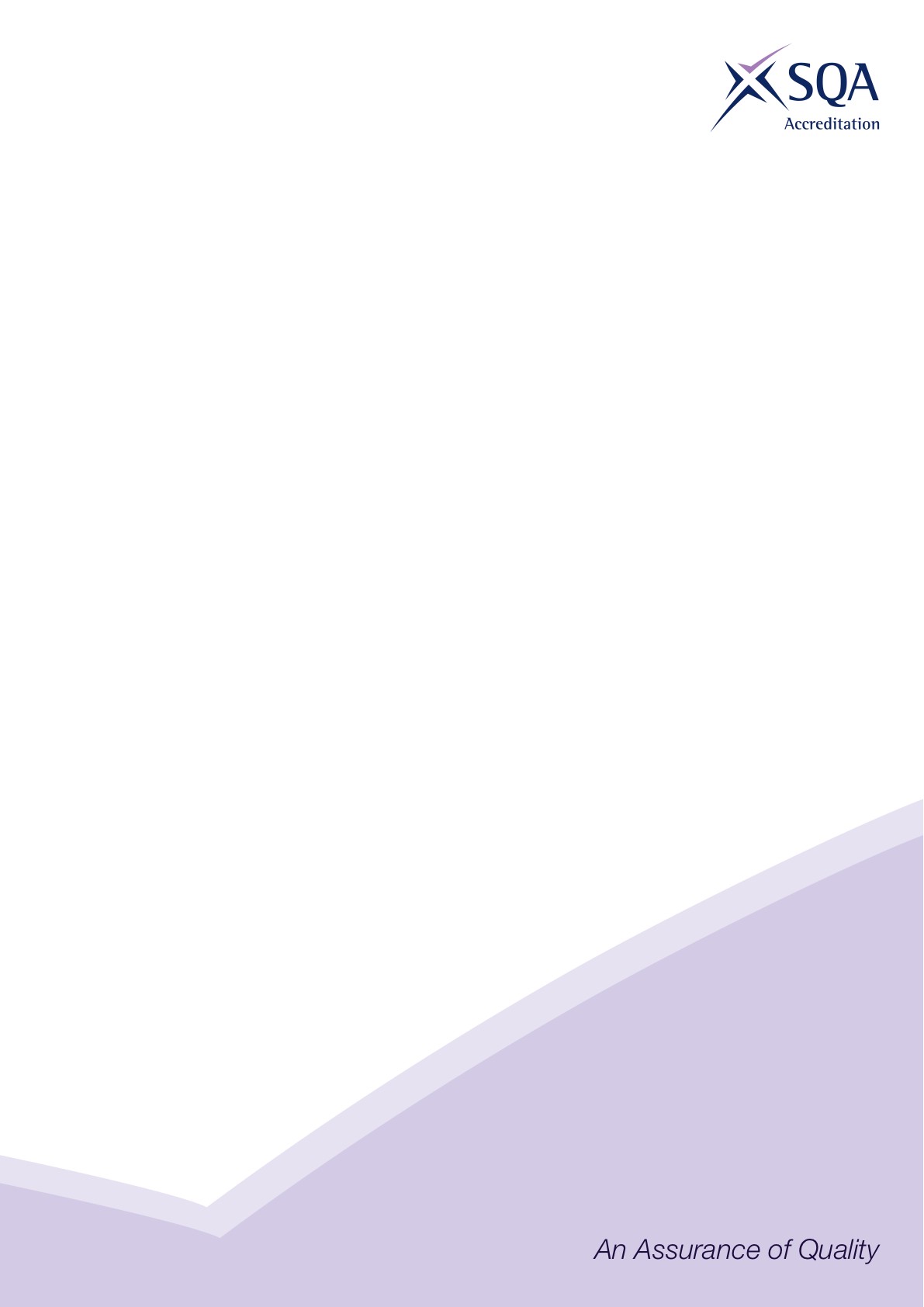 Core Skills SignpostingIntroductionCore Skills signposting indicates if there are opportunities within units to develop Core Skills in the workplace to a specified SCQF level. The signposting document should also acknowledge where there are no opportunities to develop Core Skills. This signposting can be used by providers and assessors to plan the development and assessment of Core Skills.The five Core Skills are:  Communication  Information and Communication Technology  Numeracy  Problem Solving  Working with Others This document signposts opportunities for learners completing the SVQ in Performing Engineering Operations at SCQF Level 4, to use their SVQ evidence towards achieving Core Skills units.  The SVQ units are most likely to provide evidence towards Core Skills units at SCQF 4 and 5. The signposting to Core Skills at SCQF level 4 and SCQF Level 5 is summarised in the following tables.The broad range of skills and knowledge, (eg from planning tasks to checking completed work against specifications) in the SVQ units provides opportunities to produce evidence towards most of the Core Skills. However, these SVQ units are unlikely to generate evidence towards the ICT Core Skill and learners will need other opportunities to produce this. The signposting shows which SVQ units may generate evidence towards a signposted Core Skill. It does not imply the SVQ units provide full coverage of Core Skills. Learners are expected to produce additional evidence, when needed, to achieve their Core Skills. Core Skills Signposting to SCQF Level 4All signposting refers to SCQF level 4 Core Skills - any blanks indicate no opportunity.Core Skills Signposting to SCQF Level 5All signposting refers to SCQF level 5 core skills - any blanks indicate no opportunity.SectorEngineering & Advanced ManufacturingQualification Title(s)SVQ Performing Engineering Operations  at SCQF Level 4Developed byEnginuity (formerly SEMTA)Approved by ACG07 July 2021Version V2SVQ Performing Engineering Operations at SCQF Level 4SVQ Performing Engineering Operations at SCQF Level 4SVQ Performing Engineering Operations at SCQF Level 4SVQ Performing Engineering Operations at SCQF Level 4SVQ Performing Engineering Operations at SCQF Level 4SVQ Performing Engineering Operations at SCQF Level 4SVQ Performing Engineering Operations at SCQF Level 4URNUnit titleCommunicationICTNumeracyProblem SolvingWorking with OthersMandatory  unitsMandatory  unitsMandatory  unitsMandatory  unitsMandatory  unitsMandatory  unitsMandatory  unitsSEMMAN123-01Complying with statutory regulations and organisational safety requirementsSEMPEO103Using and communicating technical informationSEMPEO102Working efficiently and effectively in engineeringOptional unitsOptional unitsOptional unitsOptional unitsOptional unitsOptional unitsOptional unitsSEMPEO104Making components using hand tools and fitting techniquesSEMPEO105Assembling mechanical componentsSEMPEO106Carrying out pipe fitting activitiesSEMPEO107Using lathes for turning operationsSEMPEO108Using milling machinesSEMPEO110Carrying out routine servicing of mechanical equipmentSEMPEO112Carrying out sheet metal cutting, forming and assembly activitiesSEMPEO113Cutting and shaping platework componentsSEMPEO114Using oxy -fuel gas cutting equipmentSEMPEO117Using semi-automatic MIG or MAG welding equipmentSEMPEO120Wiring electrical equipment and circuitsSEMPEO123Assembling electronic circuitsSVQ in Performing Engineering Operations at SCQF Level 4SVQ in Performing Engineering Operations at SCQF Level 4SVQ in Performing Engineering Operations at SCQF Level 4SVQ in Performing Engineering Operations at SCQF Level 4SVQ in Performing Engineering Operations at SCQF Level 4SVQ in Performing Engineering Operations at SCQF Level 4SVQ in Performing Engineering Operations at SCQF Level 4URNUnit titleCommunicationICTNumeracyProblem SolvingWorking with OthersMandatory unitsMandatory unitsMandatory unitsMandatory unitsMandatory unitsMandatory unitsMandatory unitsSEMMAN123-01Complying with statutory regulations and organisational safety requirementsSEMPEO103Using and communicating technical informationSEMPEO102Working efficiently and effectively in engineeringOptional unitsOptional unitsOptional unitsOptional unitsOptional unitsOptional unitsOptional unitsSEMPEO104Making components using hand tools and fitting techniquesSEMPEO105Assembling mechanical componentsSEMPEO106Carrying out pipe fitting activitiesSEMPEO107Using lathes for turning operationsSEMPEO108Using milling machinesSEMPE0110Carrying out routine servicing of mechanical equipmentSEMPEO112Carrying out sheet metal cutting, forming and assembly activitiesSEMPEO113Cutting and shaping platework componentsSEMPEO114Using oxy -fuel gas cutting equipmentSEMPEO117Using semi-automatic MIG or MAG welding equipmentSEMPEO120Wiring electrical equipment and circuitsSEMPEO123Assembling electronic circuits